Goodrich FFA Chapter Officer Application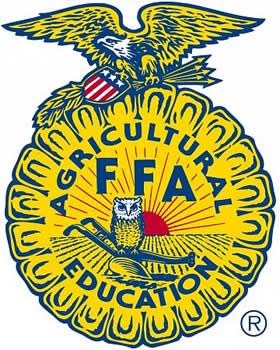 Check-off sheetCandidates Name and Grade:___________________________________________Completed Application (in ink or typed) - with all appropriate signatures.Signed “Expectations of the Chapter Officers” and “Officer Contract”Grade Check Form is completeTeacher Recommendation FormsResume is attached Goodrich FFA Chapter Officer Application 2020-2021Applicant's Name:  ______________	_______________________________________Address:  __________________________ City:  _____________ State:  ____ Zip: ________Phone #:  _____________________ Cell # _________________Grade:  ________ Age:  ______Number 1 – 9 by preference, the offices you want to be considered for, if you are elected.(One is your most desired spot and six is your least desired spot.)__ President	__ Vice President	__ Secretary	__ Treasurer	__ Reporter	__ Sentinel	__ Parliamentarian	__ Historian	__ Chaplain	1. What FFA Career Development Events have you been involved with at Goodrich FFA or any other chapter?2. What FFA Leadership Development Events have you been involved with Goodrich FFA or any other chapter?3. What other activities have you been involved in with Goodrich FFA or any other chapter (community service, chapter development)?4. What do you think are the characteristics of a qualified chapter officer? (Do Not Replicate Parliamentary Guide.)2.  If you were elected to a chapter office, what would be your main goal for the chapter?3.  Describe your experiences speaking in front of large groups of students/people?4.  What other commitments do you have in the year that would compete for your time?5. What do you believe the most important responsibilities of a chapter officer are?6. What ideas or changes do you want to implement to the FFA chapter and what would be the result? 7. State why you want to be a chapter officer. 8. How would you increase chapter member involvement?9. How would you keep chapter members up to date with chapter activities and events?10. What are three words that would best describe you as a person and officer? a. _____________________ b. _____________________ c. _____________________ Parent/Guardian ApprovalI, ____________________________, hereby approve of my son/daughter,  _______________________, running and possibly becoming a Goodrich FFA Chapter Officer for the 2020-2021 school year.  I realize that he/she is responsible for their officer duties and will uphold them to the best of their ability.  I further understand my child is required to be at all executive committee meetings, on time, or will fall subject to the penalties associated with absence and tardiness.  I am aware that repeated absences (no more than two, without prior notice, no more than two, with prior notice) from official officer functions will result in my student's early dismissal from the officer team. I am also aware that suspension results in immediate termination from office as we encourage our officers to be role models.  I will work to support his/her officer team by helping with the Ag Department Advisory Team. His/Her presence at the leadership camp is mandatory.Parent/Guardian Signature: _________________________________	 Date: ____________I understand I am responsible for my duties as a Goodrich FFA Chapter Officer and will uphold them to the best of my ability.  I further understand I am required to be at all executive committee meetings, on time, or will fall subject to the consequences associated with absence and tardiness.  I am aware that repeated absences from required functions will result in my being dismissed from the officer team early.  My presence at the leadership camp is mandatory.Applicant Signature:  _______________________________________ 	Date:  ____________Goodrich FFA Officer ApplicationName: _________________________________________________	Date: _____________(Circle One)Yes or No 	 1. I will be enrolled in an agriculture science class both semesters of the year that the office is being held. Failure to do so will result in officer relinquishing that office.  			Yes or No 	2. I am willing to change my personal schedule so that I can attend all officer meetings, regularly scheduled meetings and planned activities.Yes or No 	3. I will participate and must compete on a LDE and CDE in 2020-2021. This means that they must attend all practice for these teams.Yes or No 	4. All officers must have at least one SAE. (Animal, plant, Ag mech. Etc.) and participate in the Trinity-Neches Livestock Show.	Yes or No 	5. I am willing to change my schedule to ensure	quality leadership programs sponsored by the Goodrich FFA Chapter.Yes or No 	6. I will have my officer part memorized by the first scheduled meeting.	 	Yes or No 	7. I will attend/participate in Area Leadership Camp, State Convention (if qualified), Chapter Officer Retreat, District Banquet, Area Convention, and Chapter Awards Banquet.				Yes or No 	8. I will maintain a minimum 2.5 GPA (75 or higher grade). An officer must remain academically eligible for the entire school year.	Yes or no 	9. I will complete all duties assigned to me on time, without complaining, and recruit members to help me.Yes or No 	10. A candidate may not be assigned ISS or DAEP for any reason or disciplinary punishement.  If you are assigned ISS or DAEP you will be removed from office immediately.At any time, I fail to fulfill my officer duties I will apologize to my Advisor, to the officer team, and the chapter. After the 3rd time of failing to fulfill my officer duties I will lead the chapter in a leadership activity. After the 5th time of failing to fulfill my officer duties I will be removed from office. If you answered ‘NO’ to any of the above questions, a detailed explanation will need to be submitted with this application. The election process is based off the application, test, speech, and interview process, the interview panel will place individuals in the officer position they see best fit based off these two things. The spirit and enthusiasm is which an officer completes their duties requires a yearlong commitment. If an officer is not meeting his or her duties, they will be asked to resign from their office. As an officer you will be representing the Goodrich FFA Chapter, Goodrich ISD, and Goodrich High School. Any incidents that violate the Goodrich FFA, Goodrich High School, and Goodrich ISD Code of Conduct will result in consequences outline in the handbook. I accept this responsibility. __________________________________________ Date _________________Expectations of the Chapter OfficersThis is YOUR organization NOT the Ag Teachers’.Your number one priority and focus as a chapter officer is to serve the needs of the members of your chapter.The success of Chapter Officers is evaluated by team performance, not necessarily on individual performance.  Learn how to help each other to become better leaders.Learn how to effectively make friends and positevley influence others. It is expected that each Chapter Officer be a positive role model for the members of the chapter.  (Suspensions, probations, and repititious disciplinary action is unacceptable.)It is expected that each Chapter Officer strive aggressively to achieve and maintain academic success.No officer position is superier to another, you are a team, if one of you fails to meet the officer expectations the entire officer team and the chapter will be effected. You MUST work together. Conduct yourself in a dignified and professional manner at all times.Always be courteous and respectful to all members and advisors 100% of the time.Be discreet!  Keep our business within the group.  Communication is key… to air likes, dislikes, and other issues. AKA don’t gossipDO NOT BE AFRAID OF THE POSSIBILITY OF FAILURE OR SUCCESS!When you need help… ask for it!NEVER wait until the last minute to complete your assignments.Give 100% effort!Be enthusiastic at all times.  (You never know who is watching!)Learn how to be an effective leader and still have fun.Remember:  "The task ahead of you is never as great as the power behind you!"I have read and understand the "Expectations of the Chapter Officers." I understand they apply to me in my pursuit of a position on the Chapter Officer Team.  I further understand that failure to comply to the expectations may result in my early dismissal from the team.___________________________________________________		_____________________________	     		 Student Signature						Date___________________________________________________		_____________________________Parent/Guardian Signature					DateGoodrich FFA Chapter Officer ContractAs an officer of the Goodrich FFA Chapter, I will: (initial each)_____ 1.  Be on time for all meetings, activities, and departure times._____ 2.  Write dates for activities down in a planner._____ 3.  Keep our team and my office as a priority._____ 4.  Attend all officer meetings, seminars, and activities._____ 5.  If I cannot attend events, I will let other officers/advisors know ahead of time, not just the day before._____ 6.  Be responsible by staying on task and sticking to the agenda at meetings._____ 7.  Help create and keep the POA (program of activities) up to date._____ 8.  Be honest with each other and be open to others honesty._____ 9.  If there are confrontations, I will address them in a respectful and mature manner. _____ 10.  I will not talk behind the back of my fellow officers._____ 11.  Communicate with the advisor._____ 12.  Keep my family informed of what I am/our team/our chapter is doing._____ 13.  Encourage ALL members, be a resource to ALL members, & get to know ALL members._____ 14.  Encourage and maintain a positive attitude._____ 15.  Help my fellow officers, the members, and our chapter._____ 16.  Maintain a community focus with activities and/or community service._____ 17.  Develop creative ideas to get members involved and to recruit new members._____ 18.  Always wear proper official dress._____ 19. Wear appropriate clothing to all events._____ 20.  Conduct myself in an appropriate manner at FFA events and outside FFA._____ 21.  Treat all members equally._____ 22.  Step out of my comfort zone._____ 23.  Provide constructive criticism for my teammates and fellow members._____ 24.  Strive to continually improve our chapter._____ 25.  Participate in fundraising activities.GRADE CHECK FORMName: __________________________________________  Grade:______________________Parent Signature:  My son / daughter is eligible, currently has a “C” or better in all of his / her classes.Signed:  _________________________________ Date ______Student Signature:  The information given is true and correct, and I am eligible and have at least a “C” or better in every and all agriculture classes.Signed:  ______________________ Date ______**CONFIDENTIAL**Student EvaluationForGoodrich FFA Officer Application__________________________________ has made application for election to an officer position in the Goodrich FFA.  Your evaluation of this student in relation to the following characteristics will be greatly appreciated.  Please check the appropriate square, sign and return to Miss Griffis. Do not give back to student.Thank you for your cooperation,Goodrich FFA Members and AdvisorRatings:	  E = Excellent	   G = Good	F = Fair      P = PoorCharacteristics									        E    G   F   P	_______________________________________________Teacher / Staff Signature Additional Comments:______________________________________________________________________________________________________________________________________________________________________________________________________________________________________________________________________________________________________Would you allow this student to be an officer in an organization you may sponsor?      Yes  ____ No ____**CONFIDENTIAL**Student EvaluationForGoodrich FFA Officer Application__________________________________ has made application for election to an officer position in the Goodrich FFA.  Your evaluation of this student in relation to the following characteristics will be greatly appreciated.  Please check the appropriate square, sign and return to Miss Griffis. Do not give back to student.Thank you for your cooperation,Pettus FFA Members and AdvisorsRatings: E = Excellent	   G = Good	F = Fair      P = PoorCharacteristics									        E    G   F   P	___________________________________ Teacher / Staff Signature Additional Comments:______________________________________________________________________________________________________________________________________________________________________________________________________________________________________________________________________________________________________Would you allow this student to be an officer in an organization you may sponsor?      Yes  ____ No ____CDEYearAward of HonorLDEYearAward of HonorActivityYearAward of HonorPeriodTeacherGradeSignatureComments1234567HonestyDependabilityWillingness to WorkCapacity to Do WorkQuality of WorkAttitude Toward SchoolPersonal AppearanceAttendanceAbility to Work with Others         (Teachers and Peers)HonestyDependabilityWillingness to WorkCapacity to Do WorkQuality of WorkAttitude Toward SchoolPersonal AppearanceAttendanceAbility to Work with Others         (Teachers and Peers)